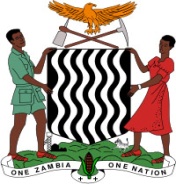 Republic of ZambiaMINISTRY OF NATIONAL DEVELOPMENT PLANNINGREQUEST FOR EXPRESSION OF INTEREST (CONSULTINGG SERVICES-FIRMS SELECTION)CONSULTANCY SERVICES FOR MANAGING LAND RIGHTS DATA UNDER THE ZAMBIA INTEGRATED FOREST LANDSCAPE PROJECT (ZIFLP)Project Name: ZAMBIA INTEGRATED FOREST LANDSCAPE PROJECT (ZIFLP)Project No. P161490Reference No. MNDP/ZIFLP/CS/008/20181.0	BACKGROUNDProject background and objectivesThe Government of the Republic of Zambia, with the support of the World Bank, is implementing the Zambia Integrated Forest Landscape Project (ZIFLP) in Eastern province. Given that legally secure land rights are essential for sustainable land management and increases in productivity of land use, ZIFLP includes a land component towards the Regularization of land and resource rights in order to encourage investments in climate smart agriculture, regeneration and planting of trees and effective and sustainable land use, such as with respect to forest conversion and protection of national parks/ gazettes forests.This sub-component will provide analytical and Technical Assistance (TA) support to carefully pilot, evaluate, and where necessary, expand any past ongoing efforts to strengthen tenure security by documenting land rights in customary settings, production of a cadastral map for Eastern Province, expand the functionality and accuracy of Zambia Integrated Land Management Information System (ZILMIS), and based on the findings provide analysis that can be used as input for the National Land Policy. The results will help fulfill the regulatory and institutional preconditions for larger-scale rural land rights registration, and a more substantial support to the National Land Titling Program (NLTP) implemented by the Ministry of Lands and National Resources (MLNR) that aims at bringing all land in Zambia into the national land registration systems and ensuring security of tenure. Key substantive and process elementsMLNR allocates and surveys land and registers leasehold titles, in both urban and rural areas. The Department of Lands, headed by the Commissioner of Lands has the responsibility for allocation of lands, which is surveyed by the Survey Department, headed by the Surveyor General. The Chief Registrar is the head of the Lands and Deeds Registry in the Department of Lands and Deeds and is responsible for registration of lands and deeds. MLNR also collects land related revenues and leads on the development of the National Land Policy. The Government of the Republic of Zambia launched the National Land Titling (NLTP) and National Land Audit (NLAP) Programs in 2013 and 2015, respectively, to improve land tenure security and revenue collection across the entire country. To support these programs, Government implemented the computerized Zambia Integrated Land Management and Information System (ZILMIS) and the National Spatial Data Infrastructure (NSDI). MLNR is in the process of implementing an ambitious effort to expand coverage of land with title documentation under the NLTP, improving effectiveness of its title production processes and enabling delivery at scale. MLNR is also responsible for formalizing large farms on state land and is exploring opportunities for supporting registration of customary lands in coordination with the traditional chiefs   in order to strengthen tenure security for customary lands for women and men.2.0 	OBJECTIVE AND SCOPE OF ASSIGNMENT The overall aim of this assignment is to provide various supporting landdevelopments and activities to the ZIFL project.Most important deliverables: Detailed review of ZILMIS system against a full land administration system, identifying critical gaps in functionality and data content and data qualityIdentify procedures and requirements for additional land administration modules to support transactions/updating in ZILMISDevelopment of a summary dashboard for ZILMIS and systems to enable mobile payments of ground rentStudy on options for recording rural rights as input in the National Land Policy Analysis of alternative regulatory frameworks – based on results of large farm inventoryDevelopment of land administration manual for urban and rural areas in ZambiaSELECTION CRITERIAInterested Consultants should provide information demonstrating that they have the required qualifications and relevant experience to perform the Services.The short listing criteria will include the following; 10 years’ experience of the firm in carrying out similar assignments. 5 years’ demonstrated experience of working with multi-lateral agencies and development banks.  Demonstrate Core business of the firm being in proposed area of the assignment, 3 years’ experience in similar conditions or sub-Sahara Africa region.  5 years’ experience and qualification of the firm’s directors / or firm’s principals. Consultants may associate with other firms in the form of a joint venture or a sub consultancy to enhance their qualifications.The attention of interested Consultants is drawn to paragraph 1.9 of the World Bank’s Guidelines: Selection and Employment of Consultants by World Bank Borrowers (January 2011 revised July 1, 2014), setting forth the World Bank’s policy on conflict of interest.  A consultant will be selected in accordance with the Quality and Cost Based Selection Method (QCBS) set out in the World Bank’s Guidelines: Selection and Employment of Consultants by World Bank Borrowers (January 2011 revised July 1, 2014).DEADLINE AND SUBMISSIONThe Ministry of National Development Planning, now invites eligible consulting firms (“Consultants”) to indicate their interest in providing the services. Further information can be obtained at the address below during office hours 08:00 -13:00 and from 14:00-17:00 hours local time, Zambia Hard copy submissions of Expressions of interest clearly marked “CONSULTANCY SERVICES FOR MANAGING LAND RIGHTS DATA UNDER THE ZAMBIA INTEGRATED FOREST LANDSCAPE PROJECT (ZIFLP)” must be delivered and deposited in the Tender Box located at the Ministry of National Development Planning, Procurement Unit, Central Statistics Office Buildings, P.O Box 30147 Lusaka or email to gcmumba@yahoo.com and copy to aaroncngonga.ziflp@gmail.com. The deadline for submission is Friday 11thJanuary 2019 at 17:00 hours. DETAILED TORS CAN BE ACCESSED AT ZIFLP OFFICIAL WEBSITE: www.ziflp.org.zmHead- Procurement and Supplies UnitFor/Permanent Secretary-DPAMinistry of National Development Planning